ОТЧЕТО ПРОВЕДЕНИИ КЛАССНОГО ЧАСА «УРОК ПРОФЕССИОНАЛИЗМА» ДЛЯ УЧАЩИХСЯ 6 – 9-Х КЛАССОВ МКОУ «Чинимахинская ООШ»Период проведения: 18.10.2019 -21.10.2019 гМесто проведения: с.Чинимахи Акушинского района РДДАТА И МЕСТО ПРОВЕДЕНИЯ МЕРОПРИЯТИЯФОТООТЧЕТ О ПРОВЕДЕННОМ МЕРОПРИЯТИИ Станция «Полслова за вами»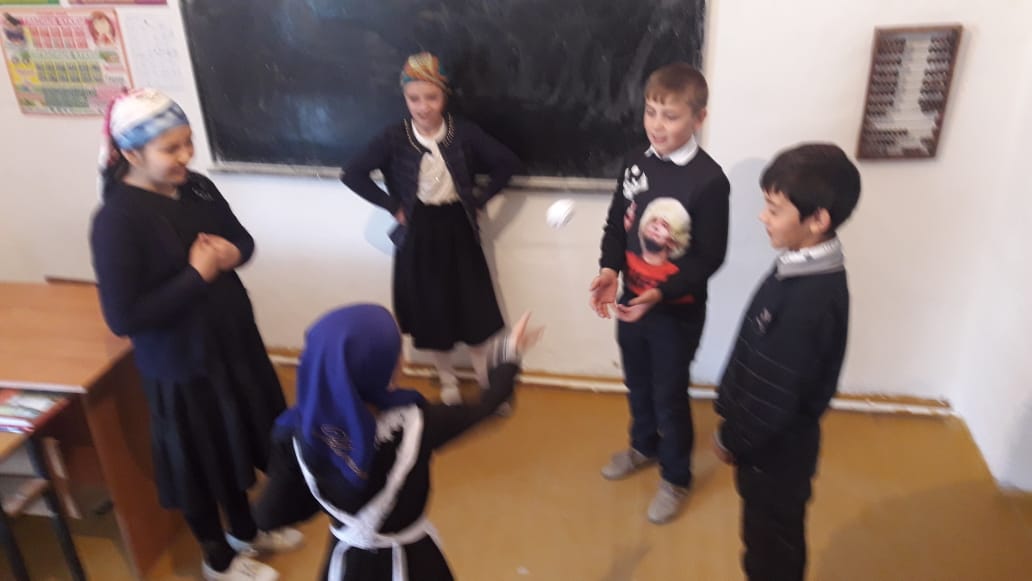 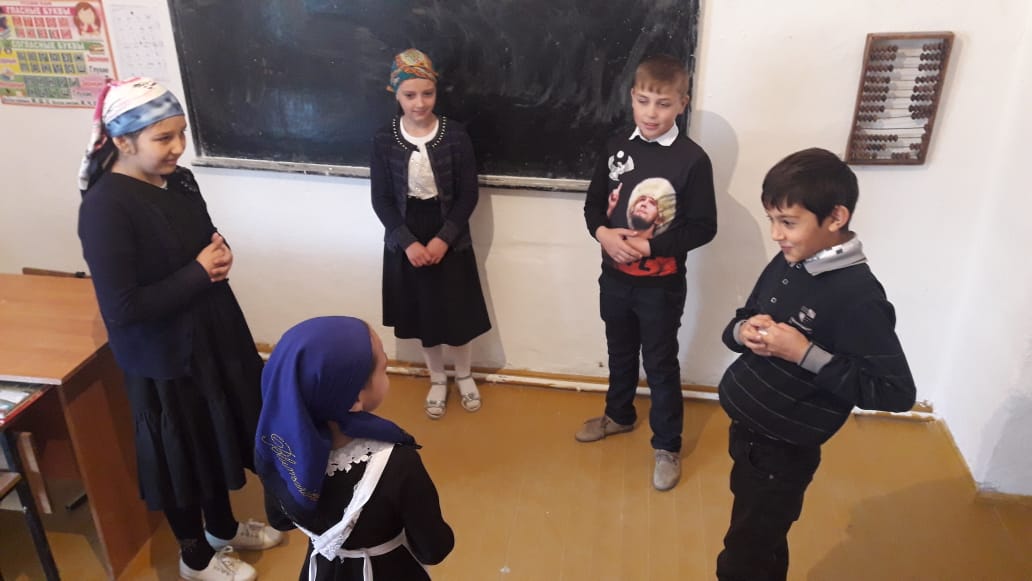 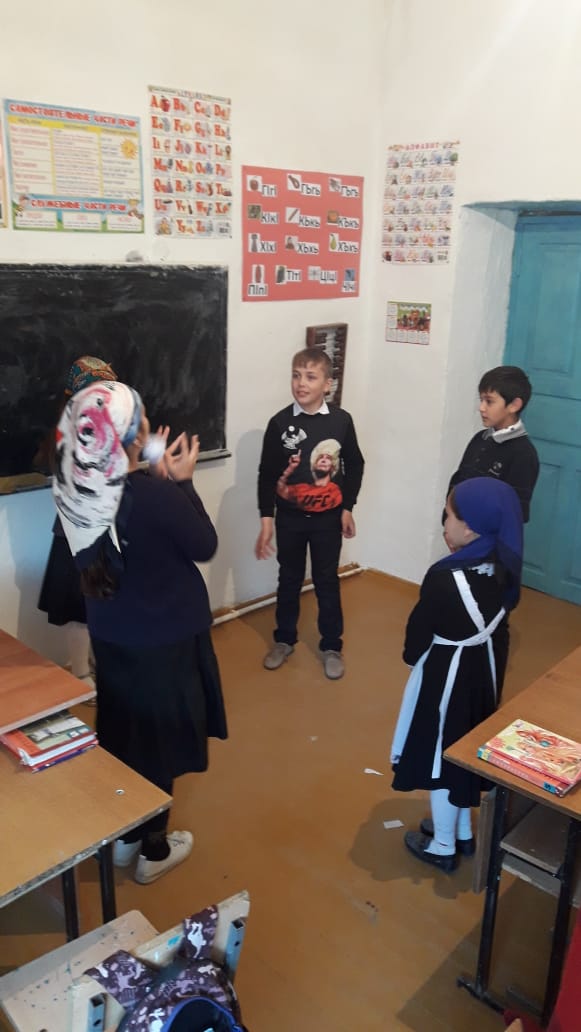 Станция «Эрудиция»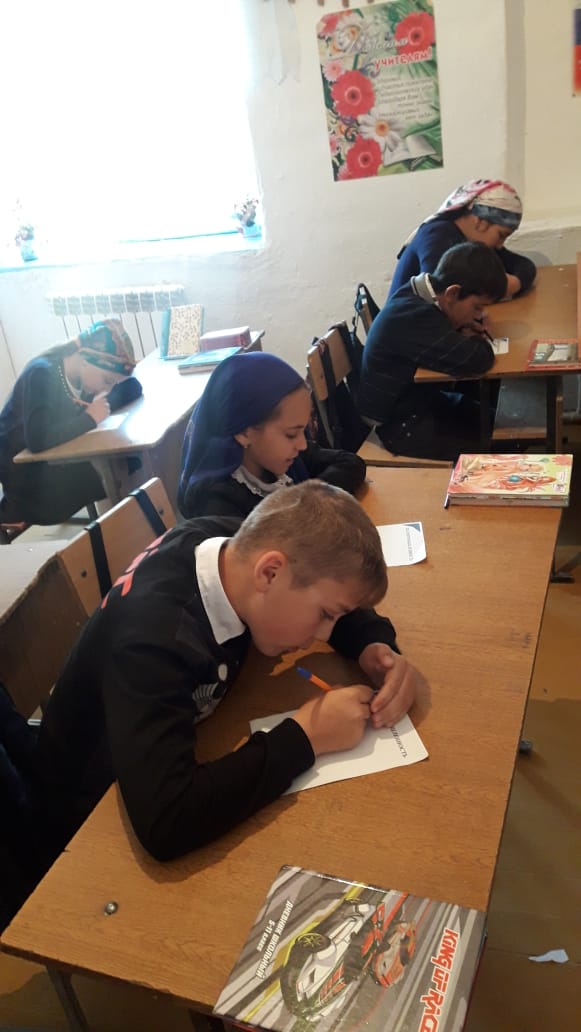 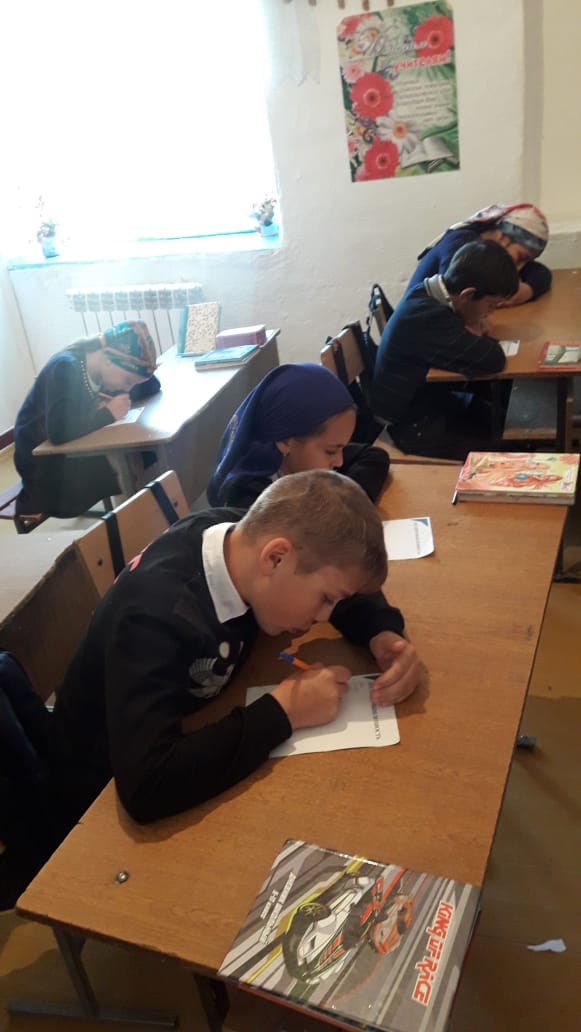 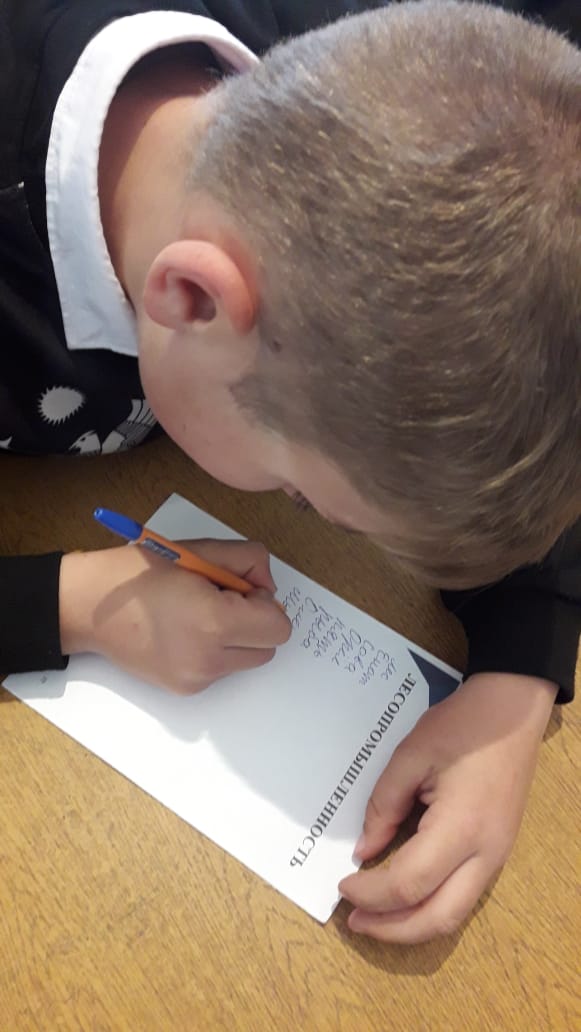 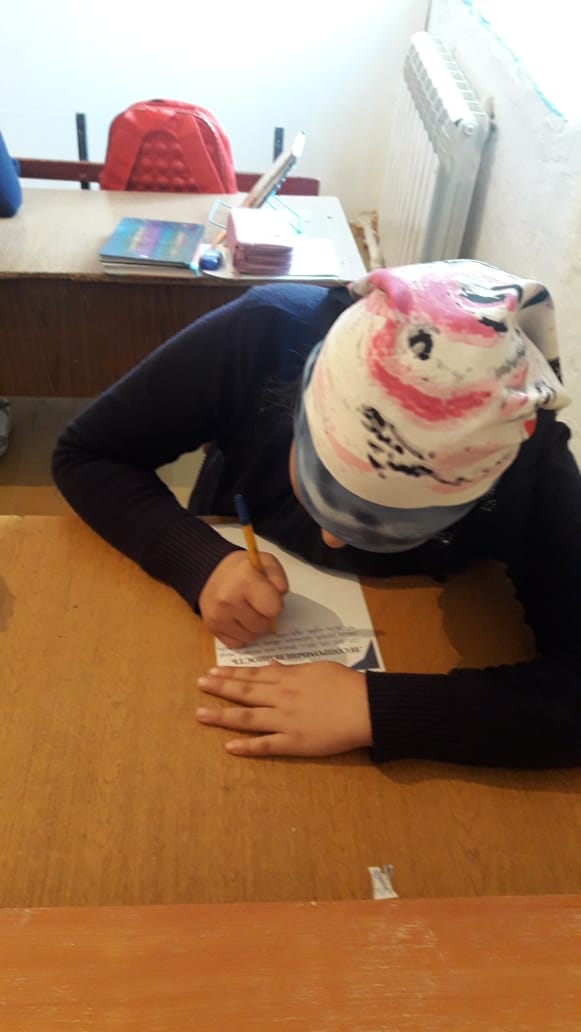 Просмотр видеоролика о проекте «Билет в будущее»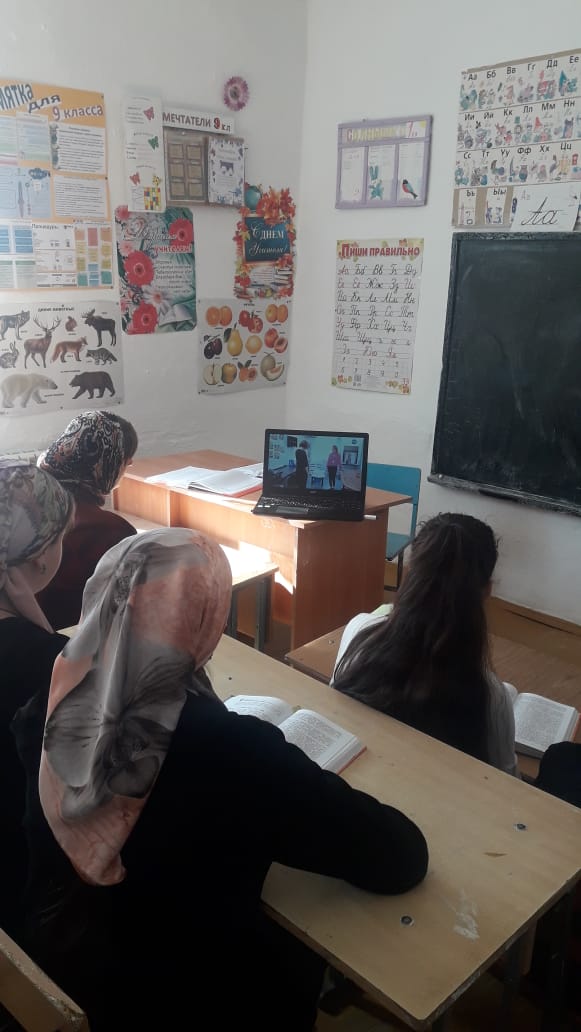 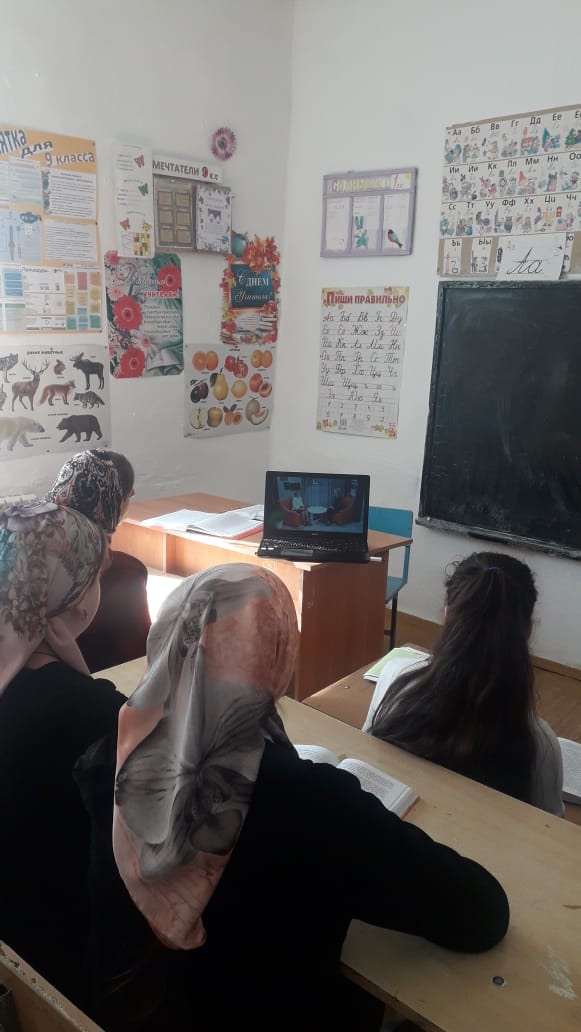 Тест-квиз в неавторизованной зоне платформы Проекта «Билет в будущее»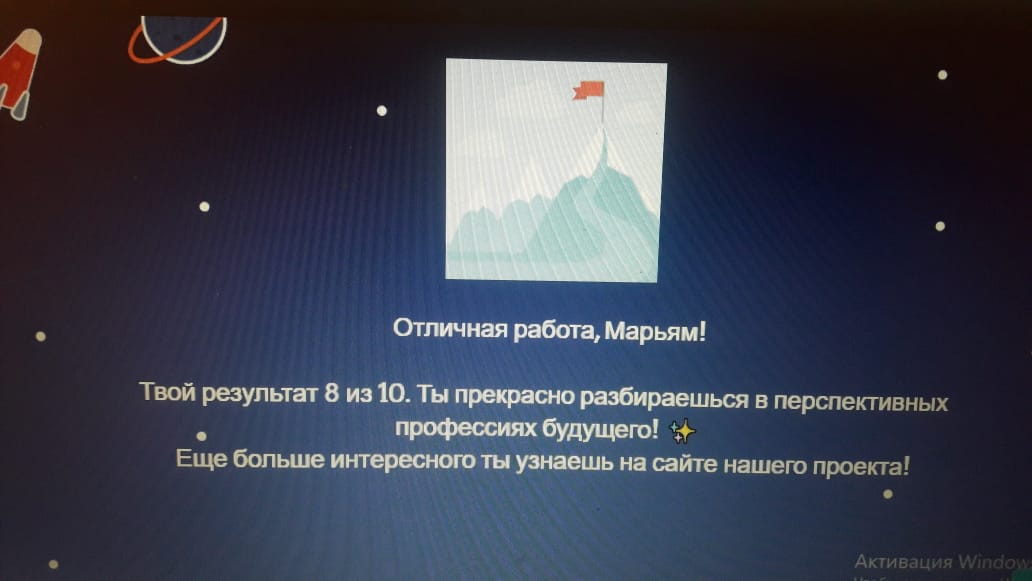 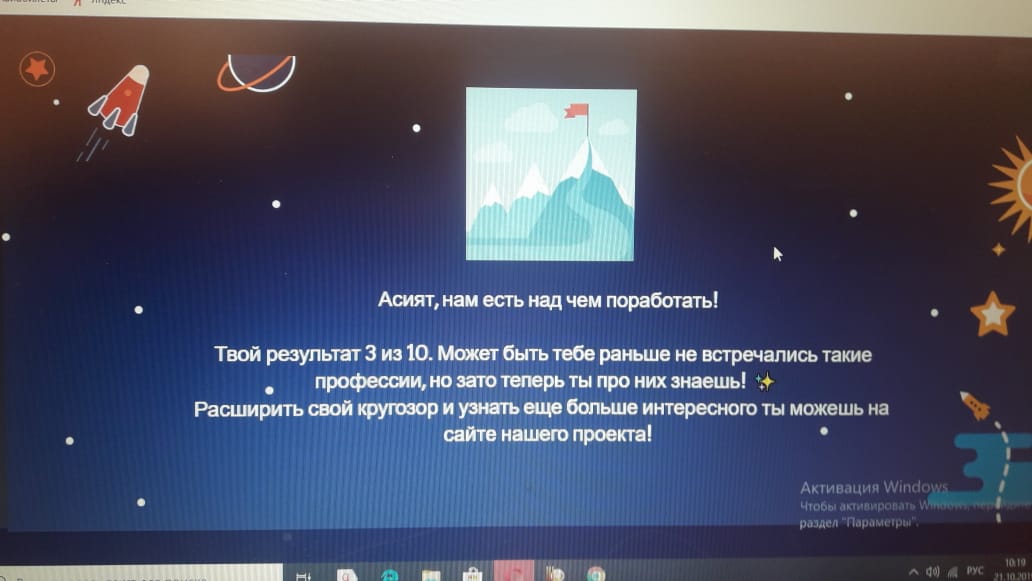 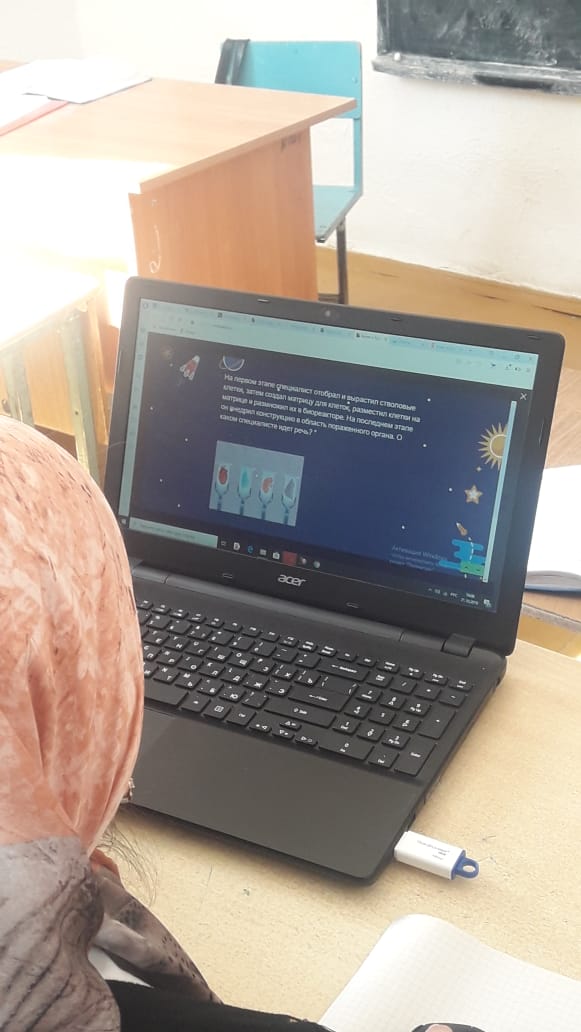 Станция «Творчество»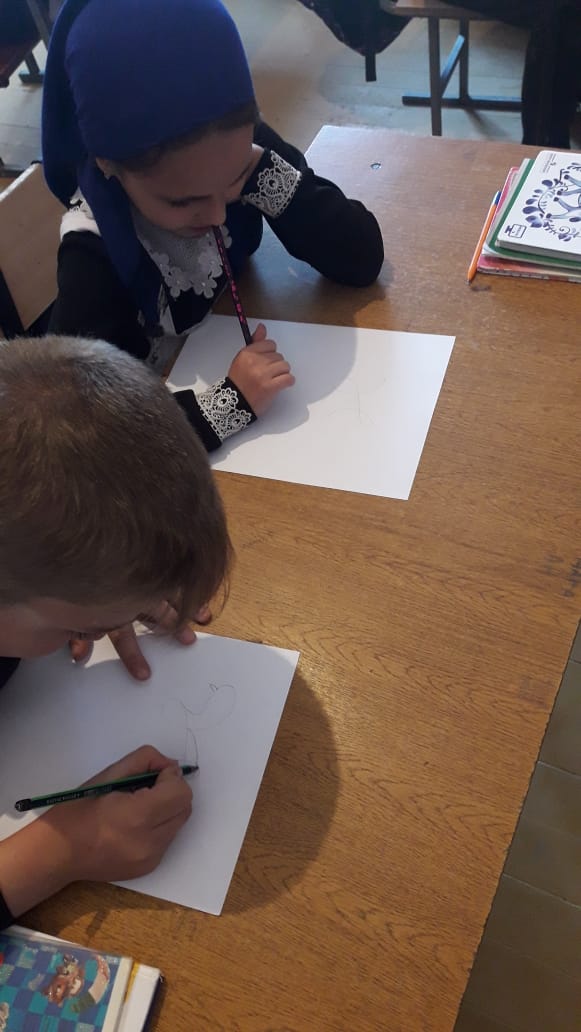 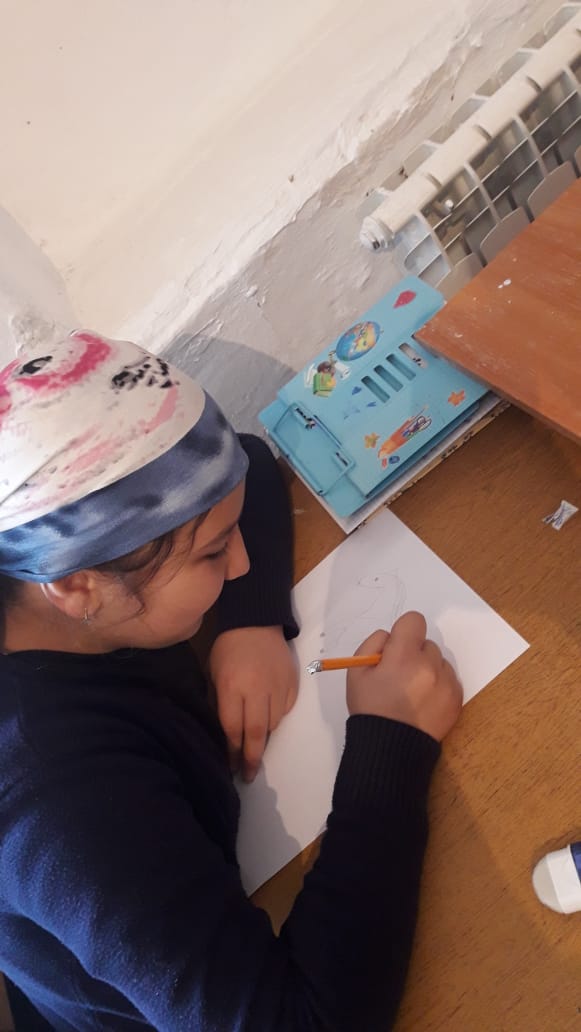 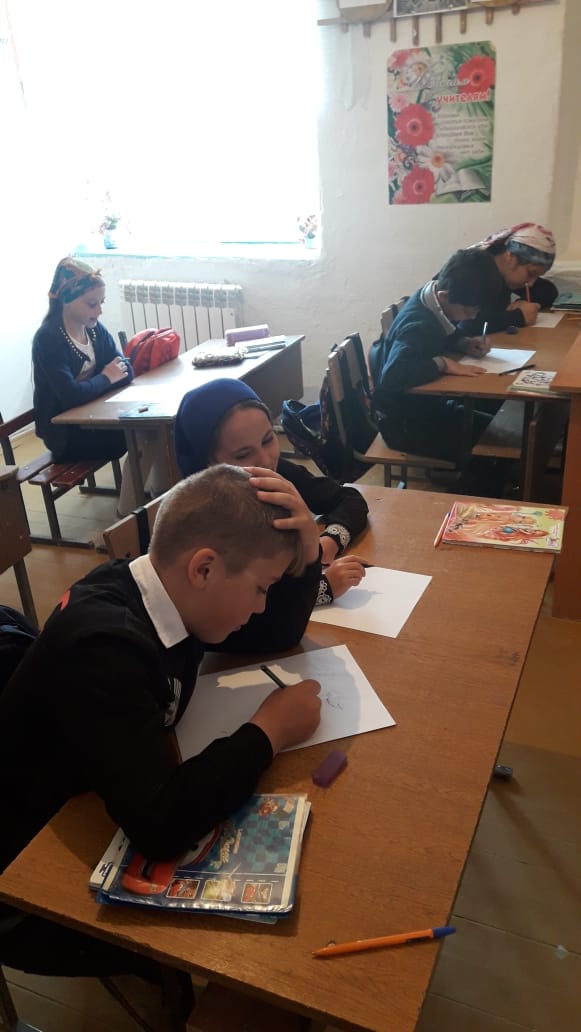 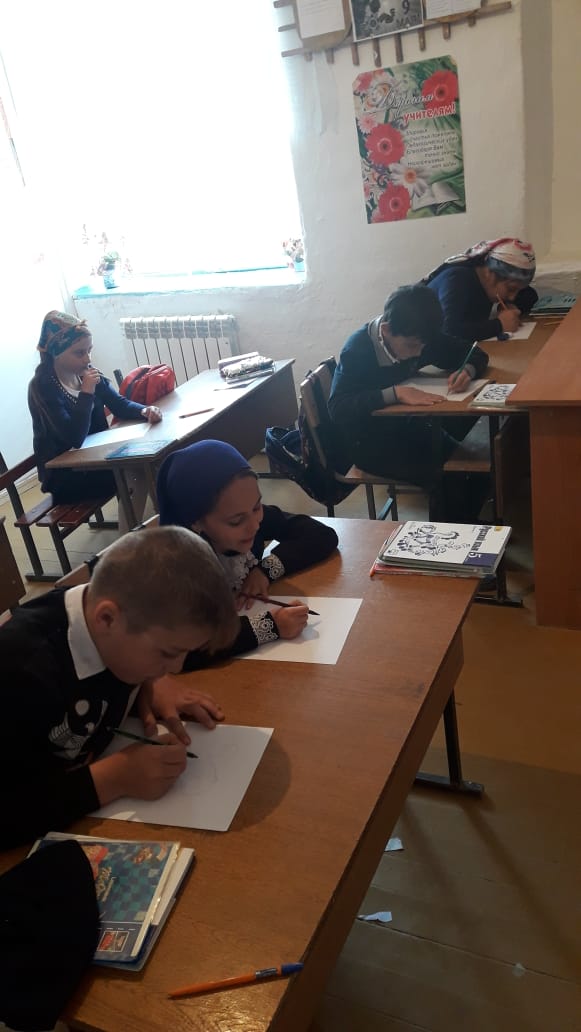 Составил/Магомедова С.М./(подпись)ФИО Место проведенияАдрес общеобразовательной организацииКлассы, привлеченные к классному часу «Урок профессионализма»Количество учащихся, участвующих на классном часу «Урок профессионализма»Форматы мероприятий изметодических рекомендаций,использованные на классном часу «Урок профессионализма»Муниципальное казенное общеобразовательное учреждение «Чинимахинская ООШ» С.Чинимахи Акушинского района РДПример: 6,7,8,9– ые классыПример: 6 – ой класс – 5 учащихся;7 – ой класс – 4 учащихся; 8 класс – 4 учащихся; 9 класс – 3учащихсяТест-квиз в неавторизованной зоне платформы Проекта «Билет в будущее»;Просмотр видеоролика о проекте «Билет в будущее»;Квест ( Станция «Творчество», Станция «Эрудиция», Станция «Полслова за вами»)